Location Risk Assessment Sheet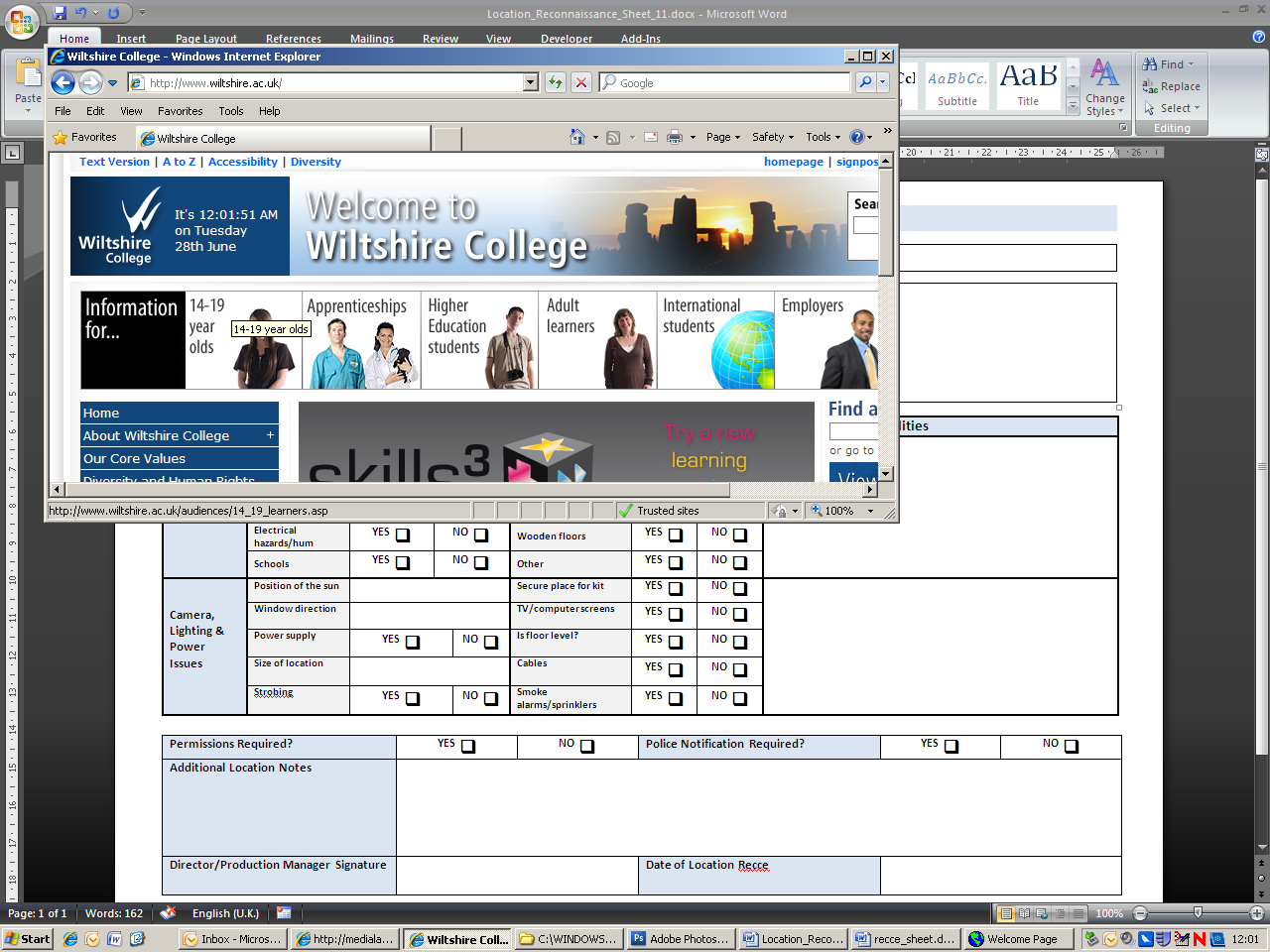 Production TitleNews Report – Save the MeadowsLocation for Scene No(s).PTC – Intro and OutroLocationChurchill Gardens - SalisburyActivityFilm PTCsPART A - Hazard list – select your hazards from the list below and use these to complete Part B PART A - Hazard list – select your hazards from the list below and use these to complete Part B PART A - Hazard list – select your hazards from the list below and use these to complete Part B PART A - Hazard list – select your hazards from the list below and use these to complete Part B PART A - Hazard list – select your hazards from the list below and use these to complete Part B PART A - Hazard list – select your hazards from the list below and use these to complete Part B PART A - Hazard list – select your hazards from the list below and use these to complete Part B PART A - Hazard list – select your hazards from the list below and use these to complete Part B HazardsTickHazardTickHazardTickHazardTickAssault by personHot environmentSharp object / materialFireAttack by animalIntimidationSlippery surfaceExplosive MaterialsCold environmentLifting EquipmentTrip hazardHazardous substanceCrush by loadManual handlingVehicle impact / collisionPhysical damage to KitContact with cold surfaceObject falling, moving or flyingWorking at heightWorking AloneContact With Hot SurfaceObstruction / exposed featureElectric shockOther (please specify in Part B)PART B – Risk AssessmentPART B – Risk AssessmentPART B – Risk AssessmentPART B – Risk AssessmentPART B – Risk AssessmentPART B – Risk AssessmentPART B – Risk AssessmentPART B – Risk AssessmentPART B – Risk AssessmentHazardsList what could cause harm from this activity e.g. working at height, trip hazard, fire, etc.Who exposedList who might be harmed from this activity e.g. staff, contractors, contributors, public, etc.Who exposedList who might be harmed from this activity e.g. staff, contractors, contributors, public, etc.RiskDecide the level of risk as if you were to do the activity without your controlsRiskDecide the level of risk as if you were to do the activity without your controlsControl measuresFor each hazard, list the measures you will be taking to minimise the risk identifiede.g. appointing competent persons, training received, planning, use of personal protective equipment, provision of first aid, etc.Control measuresFor each hazard, list the measures you will be taking to minimise the risk identifiede.g. appointing competent persons, training received, planning, use of personal protective equipment, provision of first aid, etc.RiskNow decide level of risk once all your controls are in placeRiskNow decide level of risk once all your controls are in placeAttack by AnimalThe park sees many dogs being walked on and off leads. The park sees many dogs being walked on and off leads. VERY LOWWhile a dog likely to bite should be kept on a lead, we cannot guarantee this. Do not approach any dogs off the lead.While a dog likely to bite should be kept on a lead, we cannot guarantee this. Do not approach any dogs off the lead.VERY LOWIAttack by AnimalThe park sees many dogs being walked on and off leads. The park sees many dogs being walked on and off leads. LOWIWhile a dog likely to bite should be kept on a lead, we cannot guarantee this. Do not approach any dogs off the lead.While a dog likely to bite should be kept on a lead, we cannot guarantee this. Do not approach any dogs off the lead.LOWAttack by AnimalThe park sees many dogs being walked on and off leads. The park sees many dogs being walked on and off leads. MEDIUMWhile a dog likely to bite should be kept on a lead, we cannot guarantee this. Do not approach any dogs off the lead.While a dog likely to bite should be kept on a lead, we cannot guarantee this. Do not approach any dogs off the lead.MEDIUMAttack by AnimalThe park sees many dogs being walked on and off leads. The park sees many dogs being walked on and off leads. HIGHWhile a dog likely to bite should be kept on a lead, we cannot guarantee this. Do not approach any dogs off the lead.While a dog likely to bite should be kept on a lead, we cannot guarantee this. Do not approach any dogs off the lead.HIGHAttack by AnimalThe park sees many dogs being walked on and off leads. The park sees many dogs being walked on and off leads. EXTREMELY HIGHWhile a dog likely to bite should be kept on a lead, we cannot guarantee this. Do not approach any dogs off the lead.While a dog likely to bite should be kept on a lead, we cannot guarantee this. Do not approach any dogs off the lead.EXTREMELY HIGHManual HandlingCamera will be moved from location to location.Camera will be moved from location to location.VERY LOWMove and handle equipment appropriately to keep equipment safe and crew from injuring themselves. Move and handle equipment appropriately to keep equipment safe and crew from injuring themselves. VERY LOWIManual HandlingCamera will be moved from location to location.Camera will be moved from location to location.LOWIMove and handle equipment appropriately to keep equipment safe and crew from injuring themselves. Move and handle equipment appropriately to keep equipment safe and crew from injuring themselves. LOWManual HandlingCamera will be moved from location to location.Camera will be moved from location to location.MEDIUMMove and handle equipment appropriately to keep equipment safe and crew from injuring themselves. Move and handle equipment appropriately to keep equipment safe and crew from injuring themselves. MEDIUMManual HandlingCamera will be moved from location to location.Camera will be moved from location to location.HIGHMove and handle equipment appropriately to keep equipment safe and crew from injuring themselves. Move and handle equipment appropriately to keep equipment safe and crew from injuring themselves. HIGHManual HandlingCamera will be moved from location to location.Camera will be moved from location to location.EXTREMELY HIGHMove and handle equipment appropriately to keep equipment safe and crew from injuring themselves. Move and handle equipment appropriately to keep equipment safe and crew from injuring themselves. EXTREMELY HIGHSlippery SurfaceWith wet weather the grass will be slippery and mud patches will form at the location.With wet weather the grass will be slippery and mud patches will form at the location.VERY LOWEnsure all are aware of the conditions prior to filming so they can wear appropriate attire. Ensure all are aware of the conditions prior to filming so they can wear appropriate attire. VERY LOWISlippery SurfaceWith wet weather the grass will be slippery and mud patches will form at the location.With wet weather the grass will be slippery and mud patches will form at the location.LOWIEnsure all are aware of the conditions prior to filming so they can wear appropriate attire. Ensure all are aware of the conditions prior to filming so they can wear appropriate attire. LOWSlippery SurfaceWith wet weather the grass will be slippery and mud patches will form at the location.With wet weather the grass will be slippery and mud patches will form at the location.MEDIUMEnsure all are aware of the conditions prior to filming so they can wear appropriate attire. Ensure all are aware of the conditions prior to filming so they can wear appropriate attire. MEDIUMSlippery SurfaceWith wet weather the grass will be slippery and mud patches will form at the location.With wet weather the grass will be slippery and mud patches will form at the location.HIGHEnsure all are aware of the conditions prior to filming so they can wear appropriate attire. Ensure all are aware of the conditions prior to filming so they can wear appropriate attire. HIGHSlippery SurfaceWith wet weather the grass will be slippery and mud patches will form at the location.With wet weather the grass will be slippery and mud patches will form at the location.EXTREMELY HIGHEnsure all are aware of the conditions prior to filming so they can wear appropriate attire. Ensure all are aware of the conditions prior to filming so they can wear appropriate attire. EXTREMELY HIGHPhysical Damage to KitWith the weather set to be raining the camera will get wet.With the weather set to be raining the camera will get wet.VERY LOWEnsure camera is covered and protected for the weather at all costs.Ensure camera is covered and protected for the weather at all costs.VERY LOWIPhysical Damage to KitWith the weather set to be raining the camera will get wet.With the weather set to be raining the camera will get wet.LOWIEnsure camera is covered and protected for the weather at all costs.Ensure camera is covered and protected for the weather at all costs.LOWPhysical Damage to KitWith the weather set to be raining the camera will get wet.With the weather set to be raining the camera will get wet.MEDIUMEnsure camera is covered and protected for the weather at all costs.Ensure camera is covered and protected for the weather at all costs.MEDIUMPhysical Damage to KitWith the weather set to be raining the camera will get wet.With the weather set to be raining the camera will get wet.HIGHEnsure camera is covered and protected for the weather at all costs.Ensure camera is covered and protected for the weather at all costs.HIGHPhysical Damage to KitWith the weather set to be raining the camera will get wet.With the weather set to be raining the camera will get wet.EXTREMELY HIGHEnsure camera is covered and protected for the weather at all costs.Ensure camera is covered and protected for the weather at all costs.EXTREMELY HIGHVERY LOWVERY LOWLOWLOWMEDIUMMEDIUMHIGHHIGHEXTREMELY HIGHEXTREMELY HIGHDirector/Production Manager SignatureDirector/Production Manager SignatureCraig ArnottCraig ArnottCraig ArnottDate of Location Recce28/03/1628/03/1628/03/16